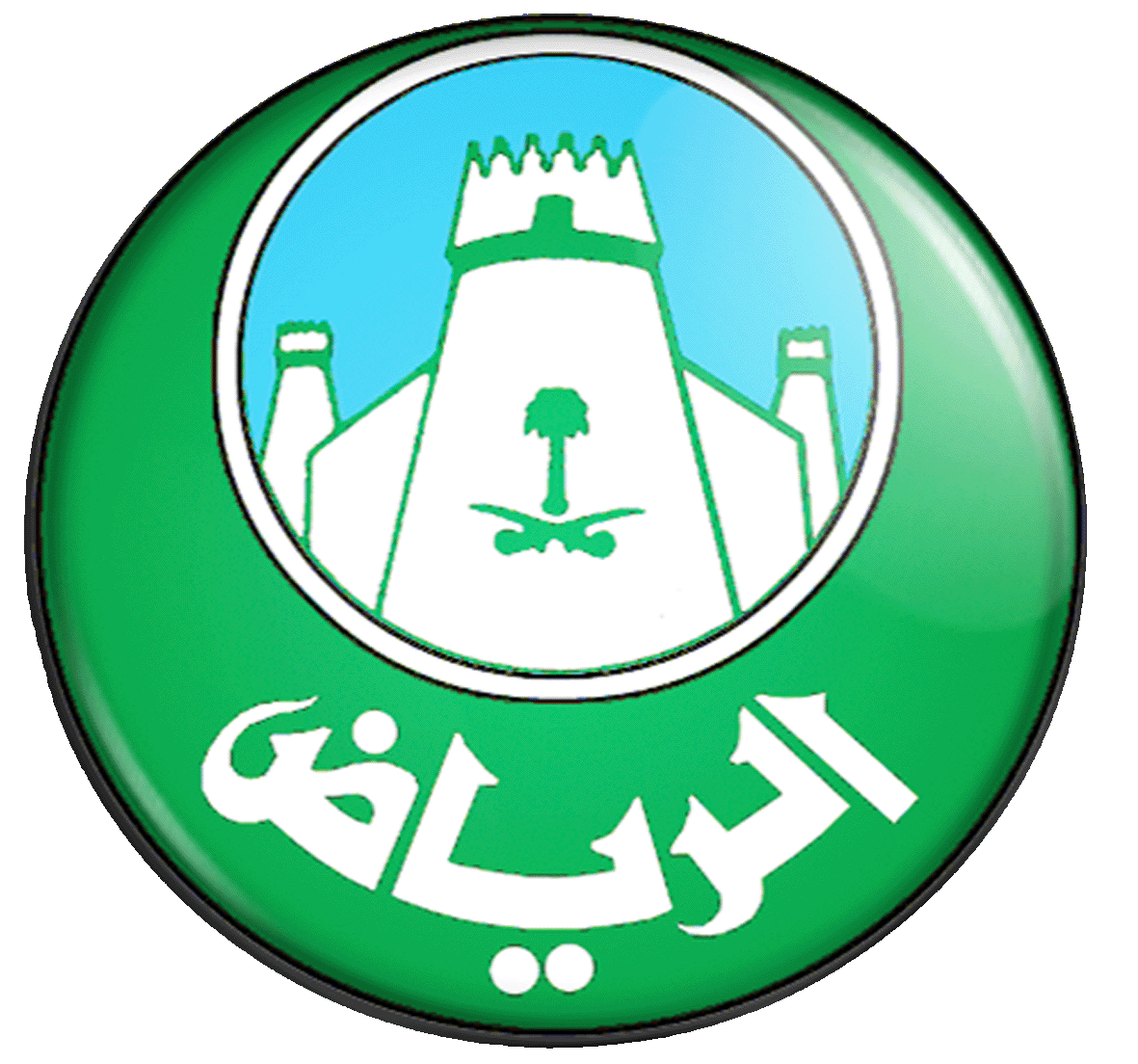 التاريخ:/     /       14هـ*تعني حقل يجب تعبئتهالإدارة العامة لتقنية المعلوماتوالخدمات الالكترونية    هاتف/ 4136021    تحويلة/ 1041 – 1125 – 1045     e-mail: support@alriyadh.gov.saبيانات مستخدم النظام:بيانات مستخدم النظام:بيانات مستخدم النظام:بيانات مستخدم النظام:بيانات مستخدم النظام:بيانات مستخدم النظام:بيانات مستخدم النظام:بيانات مستخدم النظام:بيانات مستخدم النظام:بيانات مستخدم النظام:بيانات مستخدم النظام:بيانات مستخدم النظام:بيانات مستخدم النظام:بيانات مستخدم النظام:بيانات مستخدم النظام:* الاسـم الأول*اسـم الأب*اسـم الأب*اسـم الأب*اسـم الأب*اسـم الأب*اسـم الأب*اسـم الأب*اسـم الأب*اسـم الأب*اسـم الأب*اسـم الجـد*اسـم الجـد*اسـم الجـد*اسـم العائلـة* نوع الإثبات*رقم الإثبات*رقم الإثبات*رقم الإثبات*رقم الإثبات*رقم الإثبات*رقم الإثبات*رقم الإثبات*رقم الإثبات*رقم الإثبات*رقم الإثبات*الجنس*الجنس*الجنس*تاريخ الميلادبيانات الاتصـال:بيانات الاتصـال:بيانات الاتصـال:بيانات الاتصـال:بيانات الاتصـال:بيانات الاتصـال:بيانات الاتصـال:بيانات الاتصـال:بيانات الاتصـال:بيانات الاتصـال:بيانات الاتصـال:بيانات الاتصـال:بيانات الاتصـال:بيانات الاتصـال:بيانات الاتصـال:العنوان*المدينة*المدينة*المدينة*المدينة*المدينة*المدينة*المدينة*المدينة*المدينة*المدينة*الحي*الحي*الحي*الشارعصندوق البريدالرمز البريديالرمز البريديالرمز البريديالرمز البريديالرمز البريديالرمز البريديالرمز البريديالرمز البريديالرمز البريديالرمز البريدي*هاتف العمل*هاتف العمل*هاتف العمل*التحويلةرقم الفاكس* رقم الجوال* رقم الجوال* رقم الجوال* رقم الجوال* رقم الجوال* رقم الجوال* رقم الجوال* رقم الجوال* رقم الجوال* رقم الجوال*البريد الإلكتروني*البريد الإلكتروني*البريد الإلكترونيمصادقـة الجـهة:مصادقـة الجـهة:مصادقـة الجـهة:مصادقـة الجـهة:مصادقـة الجـهة:مصادقـة الجـهة:مصادقـة الجـهة:مصادقـة الجـهة:مصادقـة الجـهة:مصادقـة الجـهة:مصادقـة الجـهة:مصادقـة الجـهة:مصادقـة الجـهة:مصادقـة الجـهة:مصادقـة الجـهة:رمـز الجهـة بالأمـانةرمـز الجهـة بالأمـانةرمـز الجهـة بالأمـانةرمـز الجهـة بالأمـانةرمـز الجهـة بالأمـانةرمـز الجهـة بالأمـانةرمـز الجهـة بالأمـانةرمـز الجهـة بالأمـانةرمـز الجهـة بالأمـانةرمـز الجهـة بالأمـانةرمـز الجهـة بالأمـانةرمـز الجهـة بالأمـانةاسـم الجهـةاسـم الجهـةاسـم الجهـةاسـم الشخص المسـؤولاسـم الشخص المسـؤولاسـم الشخص المسـؤولاسـم الشخص المسـؤولاسـم الشخص المسـؤولاسـم الشخص المسـؤولاسـم الشخص المسـؤولاسـم الشخص المسـؤولاسـم الشخص المسـؤولاسـم الشخص المسـؤولاسـم الشخص المسـؤولاسـم الشخص المسـؤولالوظـيفـةالوظـيفـةالوظـيفـة* رقم الهاتف* رقم الهاتف* رقم الهاتف* رقم الهاتف* رقم الهاتف* رقم الهاتف* رقم الهاتف* رقم الهاتف* رقم الهاتف* رقم الهاتف* رقم الهاتف* رقم الهاتف*التحويلة*التحويلة*التحويلة* رقم الجوال* رقم الجوال* رقم الجوال* رقم الجوال* رقم الجوال* رقم الجوال* رقم الجوال* رقم الجوال* رقم الجوال* رقم الجوال* رقم الجوال* رقم الجوال*البريد الإلكتروني*البريد الإلكتروني*البريد الإلكتروني* التـوقيـع* التـوقيـع* التـوقيـع* التـوقيـع* التـوقيـع* التـوقيـع* التـوقيـع* التـوقيـع* التـوقيـع* التـوقيـع* التـوقيـع* التـوقيـع*خـتـم البـلـديـة*خـتـم البـلـديـة*خـتـم البـلـديـة